	ЗАЧЕМ ОБУЧАТЬ МАЛыША РИСОВАНИЮ?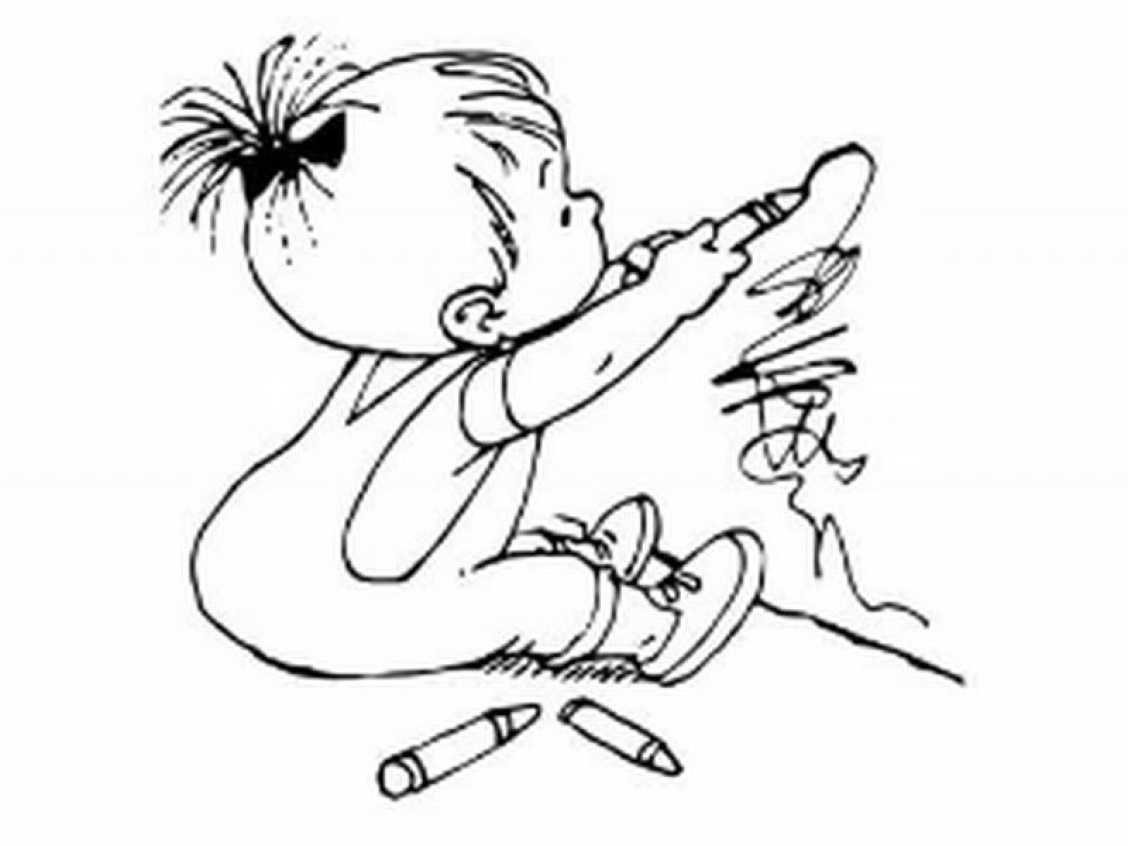 Для того, что на словах не передашь,Люди выдумали кисть и карандаш,Все мы видим мир по-разному чуть-чуть,И рисуя, ты об этом не забудь	Наша основная задача поддержать желание ребенка рисовать, творить, исследовать. Самое главное в рисовании  — это   радость и удовольствие ребенка от процесса, а не «правильная работа на пятерку по выданному шаблону».	Когда мы рисуем с самыми маленькими, то можно и нужно объединять рисование с другими видами деятельности ребенка, которые вызывают у него эмоциональный отклик – игра на музыкальном инструменте (например, после рисования дождика можно сыграть мелодию дождика на металлофоне и т. д.).ЧЕМ ПОЛЕЗНО РИСОВАНИЕ?Рисование – это не просто баловство или приятное времяпрепровождения для малыша и взрослого. Рисование — это самое настоящее развивающее действо для ребенка.	Занятия изобразительной деятельностью способствуют оптимальному и интенсивному развитию всех психических процессов и функций, приучают ребенка думать и анализировать, соизмерять и сравнивать, сочинять и воображать.	Рисование включает в себя:- развитие мелкой моторики и сенсомоторной координации- развитие познавательных способностей - способ углубления и уточнения знаний об окружающем мире- художественно-эстетическое развитие- развитие внимания- развитие воображения- развитие речи и т.д.Малышу необходимо вдоволь наиграться с художественными материалами.Не стоить ждать шедевра и давать заданий ребенку, на первом этапе ребенок всего лишь исследует, и он может быть совсем не станет рисовать в первый раз, как взял в руки карандаш. Зато он запросто захочет попробовать его на вкус! Ребенок исследует, и не стоит ему в этом препятствовать (в пределах разумного, конечно). Рисование у малышей начинается не с мячиков и птичек, а с исследования материала – познания свойств и качеств.Знакомство с краскамиРечь пойдет о пальчиковых красках. Прежде чем что-то нарисовать, ребенку нужно познакомиться с красками: поводить пальчиком по листу и увидеть, что оказывается, она оставляет след на бумаге! И следы эти могут быть разные: точечки (ставим пальчик вертикально), полосочки (ведем пальчиком по листу), и даже загогулины причудливых форм. (Для знакомства с красками можно использовать любые подручные материалы, например: ватные палочки, вату, поролон, крышки, штампы, овощи и фрукты – все, что может оставлять следы. Малыш до двух лет, еще будет выходить за пределы листа бумаги, поэтому обязательно подкладывайте клеенку.)Дайте возможность малышу смешивать разные краски, пробовать их наносить на гладкую и на шершавую бумагу и наблюдать отличия. Конечно, такое знакомство пройдет у малыша не за один раз.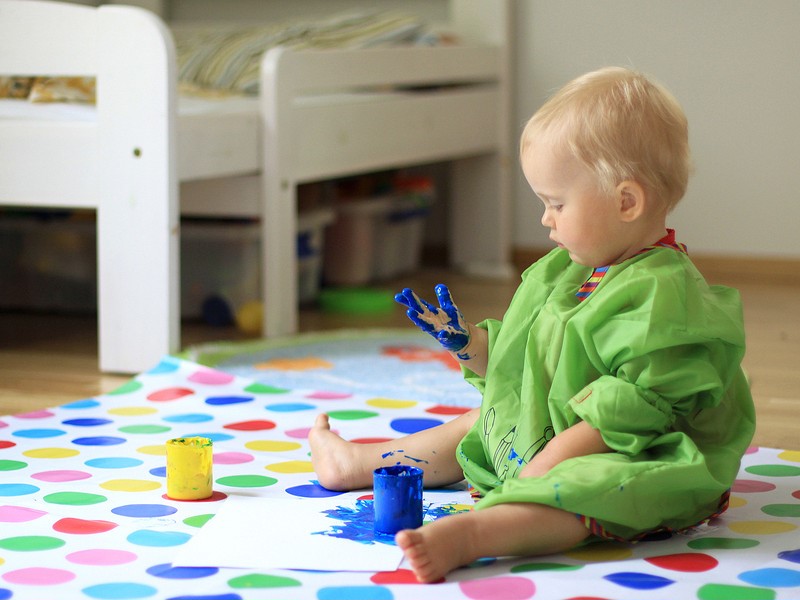 Если ребенку не дали прожить этот период, то   тогда возникает такая ситуация. Когда взрослый сразу же дает в руки малышу новый предмет и начинает объяснять приемы рисования и хочет научить чему-то ребенка, то малыш его не слушает, он поглощен новым предметом,  тянется к краске, хочет попробовать ее на вкус, не слушается, капризничает.  Ведь его исследовательские потребности не были удовлетворены. Когда же малыш уже знаком с данными предметом, то он с удовольствием начинает познавать, что оказывается, с его помощью вот что можно делать! И готов с Вами пробовать рисовать новыми для него способами.ВАЖНО!!! Конечно, каждой мамочке хочется чистоты и порядка в доме, поэтому важно заранее подготовиться к экспериментам с художественными материалами. Например, застелить стол пленкой, или раскатать на полу большой кусок старых обоев. В крайнем случае, вы можете устроить игры с краской в ванной, перед купанием малыша.Конечно, так будет не всегда. Через некоторое время, когда ребенок «накалякается», например красками, он станет рисовать более аккуратно и занятия можно будет перенести за стол.Знакомство с карандашомЧто может делать малыш с карандашами, если видит их в первый раз? Он может их катать, пытаться сделать из карандашей лесенку или ставить их вертикально, специально ронять со стола, рвать карандашом бумагу, стучать карандашами как палочками друг о друга.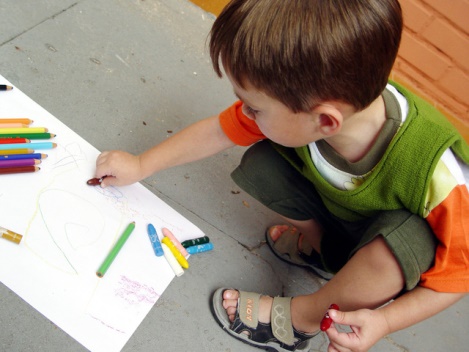 Нельзя запрещать такие обследовательские действия малышу. Наоборот, надо их поощрять, поддержать познавательные действия ребенка. Обычно этот первый «обследовательский» этап ребенок проходит  с  1 года до 2 лет. Чем раньше попадут ему в руки карандаш или краски, тем раньше закончится этот этап.Продолжение следует…